EARLY LEARNING COALITION OF SOUTHWEST FLORIDAProgram Committee 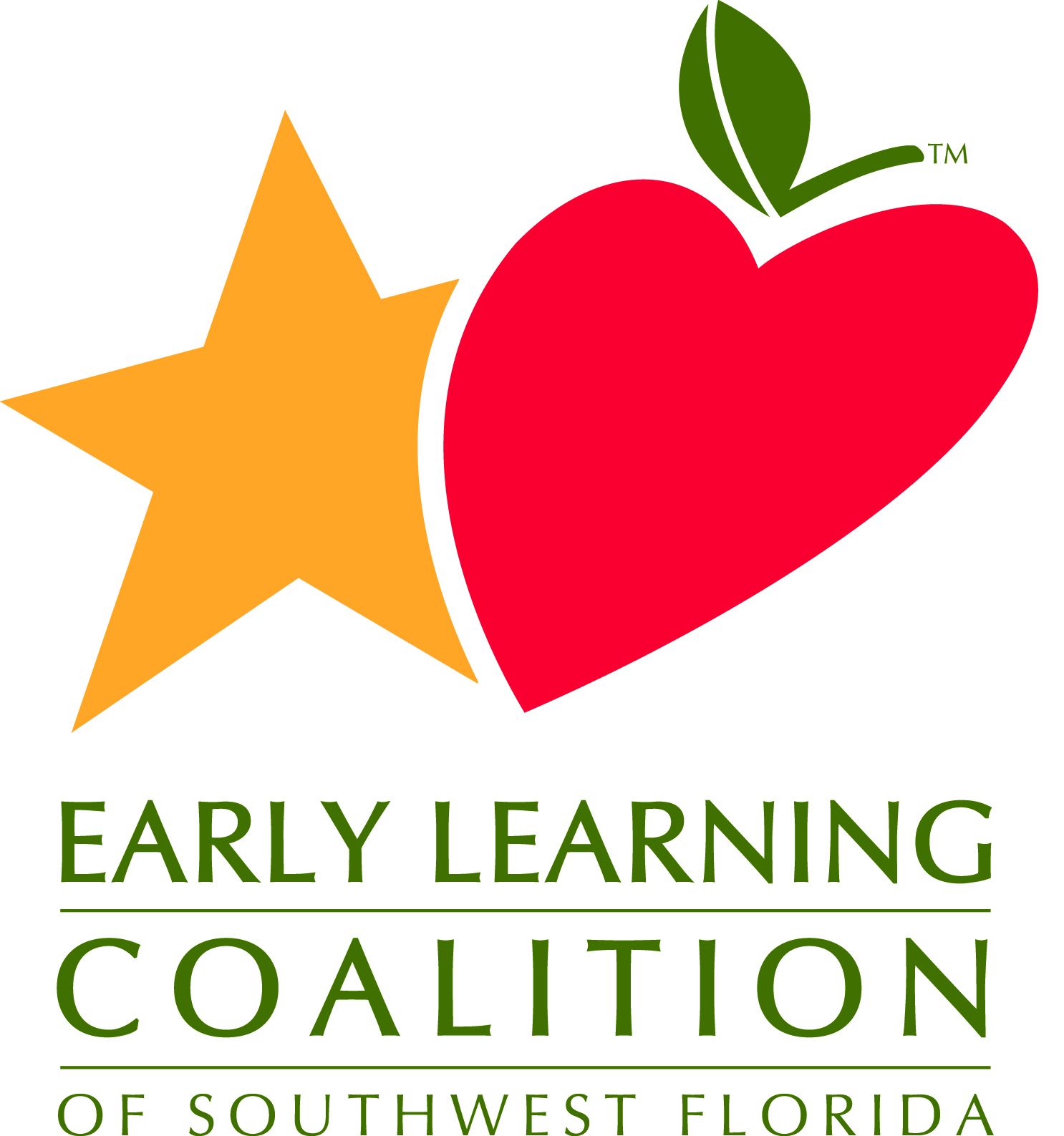 Friday, May 31, 20199:00 – 11:00 amPurpose:   The purpose of the Program Committee is to provide professional supports and leadership to advance the quality of early learning programs in Collier, Glades, Hendry and Lee Counties Committee Members: Damaris Boone (RCMA – Board Member –Committee  Chair);  Ana Neuhauser (RCMA); Angela Anderson (Child Care of Southwest Florida): Ashley Houk (First Presbyterian Church Naples);  Donna Hernandez (Ft. Myers Technical College);  Elizabeth Perdomo (Florida Southwestern State College); Gail Mishler (Wellington Ft. Myers);  Heather Singleton (Gladiolus Learning and Development Center); Jesyca Vernig (The Learning Tree); JoAnne Fuciu (Lee Memorial Hospitals); Kelly Roy (Florida SouthWestern State College);  Kendra Stamp (EduCare); Kim Gerbasio (Lee Public Schools - LAMP); Mandy Willis (Faith Academy) Marie Liebensohn Morales (Lee Memorial Hospital); Michelle King (Child Life Director, Lee Health);  Michelle Starr (Collier County Public Schools); Patricia Hansen (Nurse Consultant);  Paul Welch (Sonrise Academy); Renate Engels (Guadalupe);  Rodrigo Gamboa-Dominguez (Challenged Minds Learning Center; Sherri Shupp (RCMA); Stephanie Rode (St. Andrew Catholic School); Yara Duchesne (RCMA);    Staff Members: Susan Block (CEO); Kristi Biffar (Supervisor of Early Learning Childhood Specialists); Gayla Thompson (CQO); Kim Usa (COO)All meetings will be held at 2675 Winkler Avenue, Fort Myers, FL 33901 unless otherwise announced.Zoom informationOr phone in 1-669-900-6833  Agenda ItemsFacilitator/PresenterSuggested Time FramesWelcome and IntroductionsDamaris Boone9:00 – 9:10Approval of Meeting Minutes for April 25, 2019Damaris Boone 9:10 – 9:15ELC Report  Susan Block9:15 – 9:30SR Program Assessments Kristi Biffar 9:30 – 9:45Kindergarten Readiness RatesBronwyn Gogia9:45 – 10:00Schedule change for MarchGayla Thompson10:00 – 10:05SWFL Stars ReportKristi Biffar10:05 – 10:15SR, VPK, Waitlist numbers – Enrollment statusDirector of Family Resources 10:15 – 10:30Other Discussion/EventsAll10:30 – 10:50Meeting Calendar, 2019-2029Gayla Thompson10:50 – 11:00Adjournment11:00Next Meeting